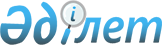 Аудандық мәслихаттың 2008 жылғы 22 желтоқсандағы "Қарғалы ауданының 2009 жылға арналған бюджеті туралы" № 96 шешіміне өзгерістер мен толықтырулар енгізу туралы
					
			Күшін жойған
			
			
		
					Ақтөбе облысы Қарғалы аудандық мәслихатының 2009 жылғы 26 қарашадағы № 167 шешімі. Ақтөбе облысы Қарғалы аудандық әділет басқармасында 2009 жылғы 11 желтоқсандағы № 3-6-94 тіркелді. Күші жойылды - Ақтөбе облысы Қарғалы аудандық мәслихатының 2010 жылғы 21 сәуірдегі № 211 шешімімен      Ескерту. Күші жойылды - Ақтөбе облысы Қарғалы аудандық мәслихатының 2010.04.21 № 211 шешімімен.

      Қазақстан Республикасының 2001 жылғы 23 қаңтардағы № 148 «Қазақстан Республикасындағы жергілікті мемлекеттік басқару және өзін-өзі басқару туралы» Заңының 6 бабына, Қазақстан Республикасының 2008 жылғы 4 желтоқсандағы № 95 Бюджеттік Кодексінің 106 бабының 2 тармағының 4 тармақшасына сәйкес, сондай-ақ облыстық мәслихаттың 2009 жылғы 25 қарашадағы № 230 «Облыстық мәслихаттың 2008 жылғы 10 желтоқсандағы № 125 «2009 жылға арналған облыстық бюджет туралы» шешіміне өзгерістер мен толықтырулар енгізу туралы» шешімін жүзеге асыру мақсатында аудандық мәслихат ШЕШІМ ЕТЕДІ:

      1. Қарғалы аудандық мәслихатының 2008 жылғы 22 желтоқсандағы № 96 «Қарғалы ауданының 2009 жылға арналған бюджеті туралы» (нормативтік құқықтық актілерді мемлекеттік тіркеу Тізілімінде 3-6-76 нөмірімен тіркелген, 2009 жылғы 29 қаңтардағы аудандық «Қарғалы» газетінің 4-5 сандарында және 5 ақпандағы 6-7 сандарында жарияланған; Қарғалы аудандық мәслихатының 2009 жылғы 18 ақпандағы № 115 «Қарғалы ауданының 2009 жылға арналған бюджеті туралы шешіміне өзгерістер мен толықтырулар енгізі туралы», нормативтік құқықтық актілерді мемлекеттік тіркеу Тізілімінде 3-6-78 нөмірімен тіркелген, 2009 жылғы 3 сәуірдегі 16-17 сандарында жарияланған, Қарғалы аудандық мәслихатының 2009 жылғы 24 сәуірдегі № 128 «Қарғалы ауданының 2009 жылға арналған бюджеті туралы шешіміне өзгерістер мен толықтырулар енгізі туралы», нормативтік құқықтық актілерді мемлекеттік тіркеу Тізілімінде 3-6-80 нөмірімен тіркелген, 2009 жылғы 14 мамырдағы 23-24 сандарында және 21 мамырдағы 25-26 сандарында жарияланған, Қарғалы аудандық мәслихатының 2009 жылғы 22 шілдедегі № 147 «Қарғалы ауданының 2009 жылға арналған бюджеті туралы шешіміне өзгерістер мен толықтырулар енгізі туралы», нормативтік құқықтық актілерді мемлекеттік тіркеу Тізілімінде 3-6-85 нөмірімен тіркелген, 2009 жылғы 27 тамыздағы 40-41 сандарында және 3 қыркүйектегі 42-43 сандарында жарияланған,Қарғалы аудандық мәслихатының 2009 жылғы 22 қазандағы № 160 "Қарғалы ауданының 2009 жылға арналған бюджеті туралы шешіміне өзгерістер мен толықтырулар енгізі туралы», нормативтік құқықтық актілерді мемлекеттік тіркеу Тізілімінде 3-6-91 нөмірімен тіркелген, 2009 жылғы 3 желтоқсандағы 58 санында жарияланған шешімдерімен енгізілген өзгерістер мен толықтыруларды ескере отырып) шешіміне мынадай өзгерістер мен толықтырулар енгізілсін:

      1) 1 тармақтың:

      1) тармақшасында:

      кірістер «1632759» саны «1632388» санымен алмастырылсын,

      оның ішінде:

      трансферттердің түсімдері бойынша

      «1337259» саны «1336888» санымен алмастырылсын;

      2) тармақшасында:

      шығындар «1637843,1» саны «1637472,1» санымен алмастырылсын.

      2) 7 тармағы

      1 абзацтағы:

      «20092» саны «19721» санымен алмастырылсын

      2 абзацтағы:

      «8194» саны «8100» санымен алмастырылсын;

      3 абзацтағы:

      «5541» саны «5264» санымен алмастырылсын;

      3) көрсетілген шешімдегі 1 қосымша осы шешімдегі 1 қосымшаға сәйкес редакцияда мазмұндалсын.

      2. Осы шешім 2009 жылдың 1 қаңтарынан бастап қолданысқа енгізіледі.



 Қарғалы ауданының 2009 жылға арналған бюджеті
					© 2012. Қазақстан Республикасы Әділет министрлігінің «Қазақстан Республикасының Заңнама және құқықтық ақпарат институты» ШЖҚ РМК
				
      Аудандық мәслихат

Аудандық мәслихат

      сессиясының төрағасы

хатшысы

      Ю.Сенич

Ж.Құлманов
Аудандық мәслихатының2009 жылғы 22 қазандағыN 160 шешімінеN 1 ҚОСЫМШАСанаты

Санаты

Санаты

Санаты

Санаты

Санаты

Санаты

Санаты

Санаты

Санаты

Санаты

Санаты

Санаты

Сомасы мың теңге

Сомасы мың теңге

Сыныбы

Сыныбы

Сыныбы

Сыныбы

Сыныбы

Сыныбы

Сыныбы

Сыныбы

Сыныбы

Сыныбы

Сыныбы

Сыныбы

Сомасы мың теңге

Сомасы мың теңге

Iшкi сыныбы

Iшкi сыныбы

Iшкi сыныбы

Iшкi сыныбы

Iшкi сыныбы

Iшкi сыныбы

Iшкi сыныбы

Iшкi сыныбы

Iшкi сыныбы

Сомасы мың теңге

Сомасы мың теңге

Атауы

Атауы

Атауы

Атауы

Атауы

Атауы

Сомасы мың теңге

Сомасы мың теңге

1

2

2

2

3

3

3

4

4

4

4

4

4

5

5

1. Кірістер

1. Кірістер

1. Кірістер

1. Кірістер

1. Кірістер

1. Кірістер

1 632 388

1 632 388

1

Салықтық түсімдер

Салықтық түсімдер

Салықтық түсімдер

Салықтық түсімдер

Салықтық түсімдер

Салықтық түсімдер

250 275

250 275

01

01

01

Табыс салығы

Табыс салығы

Табыс салығы

Табыс салығы

Табыс салығы

Табыс салығы

111 422

111 422

2

2

2

Жеке табыс салығы

Жеке табыс салығы

Жеке табыс салығы

Жеке табыс салығы

Жеке табыс салығы

Жеке табыс салығы

111 422

111 422

03

03

03

Әлеуметтiк салық

Әлеуметтiк салық

Әлеуметтiк салық

Әлеуметтiк салық

Әлеуметтiк салық

Әлеуметтiк салық

85 100

85 100

1

1

1

Әлеуметтік салық

Әлеуметтік салық

Әлеуметтік салық

Әлеуметтік салық

Әлеуметтік салық

Әлеуметтік салық

85 100

85 100

04

04

04

Меншiкке салынатын салықтар

Меншiкке салынатын салықтар

Меншiкке салынатын салықтар

Меншiкке салынатын салықтар

Меншiкке салынатын салықтар

Меншiкке салынатын салықтар

48 198

48 198

1

1

1

Мүлiкке салынатын салықтар

Мүлiкке салынатын салықтар

Мүлiкке салынатын салықтар

Мүлiкке салынатын салықтар

Мүлiкке салынатын салықтар

Мүлiкке салынатын салықтар

30 045

30 045

3

3

3

Жер салығы

Жер салығы

Жер салығы

Жер салығы

Жер салығы

Жер салығы

7 555

7 555

4

4

4

Көлiк құралдарына салынатын салық

Көлiк құралдарына салынатын салық

Көлiк құралдарына салынатын салық

Көлiк құралдарына салынатын салық

Көлiк құралдарына салынатын салық

Көлiк құралдарына салынатын салық

8 368

8 368

5

5

5

Бірыңғай жер салығы

Бірыңғай жер салығы

Бірыңғай жер салығы

Бірыңғай жер салығы

Бірыңғай жер салығы

Бірыңғай жер салығы

2 230

2 230

05

05

05

Тауарларға, жұмыстарға және қызметтерге салынатын iшкi салықтар

Тауарларға, жұмыстарға және қызметтерге салынатын iшкi салықтар

Тауарларға, жұмыстарға және қызметтерге салынатын iшкi салықтар

Тауарларға, жұмыстарға және қызметтерге салынатын iшкi салықтар

Тауарларға, жұмыстарға және қызметтерге салынатын iшкi салықтар

Тауарларға, жұмыстарға және қызметтерге салынатын iшкi салықтар

4 401

4 401

2

2

2

Акциздер

Акциздер

Акциздер

Акциздер

Акциздер

Акциздер

400

400

3

3

3

Табиғи және басқа да ресурстарды пайдаланғаны үшiн түсетiн түсiмдер

Табиғи және басқа да ресурстарды пайдаланғаны үшiн түсетiн түсiмдер

Табиғи және басқа да ресурстарды пайдаланғаны үшiн түсетiн түсiмдер

Табиғи және басқа да ресурстарды пайдаланғаны үшiн түсетiн түсiмдер

Табиғи және басқа да ресурстарды пайдаланғаны үшiн түсетiн түсiмдер

Табиғи және басқа да ресурстарды пайдаланғаны үшiн түсетiн түсiмдер

2 560

2 560

4

4

4

Кәсiпкерлiк және кәсiби қызметтi жүргiзгенi үшiн алынатын алымдар

Кәсiпкерлiк және кәсiби қызметтi жүргiзгенi үшiн алынатын алымдар

Кәсiпкерлiк және кәсiби қызметтi жүргiзгенi үшiн алынатын алымдар

Кәсiпкерлiк және кәсiби қызметтi жүргiзгенi үшiн алынатын алымдар

Кәсiпкерлiк және кәсiби қызметтi жүргiзгенi үшiн алынатын алымдар

Кәсiпкерлiк және кәсiби қызметтi жүргiзгенi үшiн алынатын алымдар

1 430

1 430

5

5

5

Құмар ойын бизнеске салық

Құмар ойын бизнеске салық

Құмар ойын бизнеске салық

Құмар ойын бизнеске салық

Құмар ойын бизнеске салық

Құмар ойын бизнеске салық

11

11

08

08

08

Заңдық мәнді іс-әрекеттерді жасағаны және (немесе) оған уәкілеттігі бар мемлекеттік органдар немесе лауазымды адамдар құжаттар бергені үшін алынатын міндетті төлемдер

Заңдық мәнді іс-әрекеттерді жасағаны және (немесе) оған уәкілеттігі бар мемлекеттік органдар немесе лауазымды адамдар құжаттар бергені үшін алынатын міндетті төлемдер

Заңдық мәнді іс-әрекеттерді жасағаны және (немесе) оған уәкілеттігі бар мемлекеттік органдар немесе лауазымды адамдар құжаттар бергені үшін алынатын міндетті төлемдер

Заңдық мәнді іс-әрекеттерді жасағаны және (немесе) оған уәкілеттігі бар мемлекеттік органдар немесе лауазымды адамдар құжаттар бергені үшін алынатын міндетті төлемдер

Заңдық мәнді іс-әрекеттерді жасағаны және (немесе) оған уәкілеттігі бар мемлекеттік органдар немесе лауазымды адамдар құжаттар бергені үшін алынатын міндетті төлемдер

Заңдық мәнді іс-әрекеттерді жасағаны және (немесе) оған уәкілеттігі бар мемлекеттік органдар немесе лауазымды адамдар құжаттар бергені үшін алынатын міндетті төлемдер

1 154

1 154

1

1

1

Мемлекеттік баж

Мемлекеттік баж

Мемлекеттік баж

Мемлекеттік баж

Мемлекеттік баж

Мемлекеттік баж

1 154

1 154

2

Салықтық емес түсiмдер

Салықтық емес түсiмдер

Салықтық емес түсiмдер

Салықтық емес түсiмдер

Салықтық емес түсiмдер

Салықтық емес түсiмдер

15 708

15 708

01

01

01

Мемлекеттік меншіктен түсетін кірістер

Мемлекеттік меншіктен түсетін кірістер

Мемлекеттік меншіктен түсетін кірістер

Мемлекеттік меншіктен түсетін кірістер

Мемлекеттік меншіктен түсетін кірістер

Мемлекеттік меншіктен түсетін кірістер

9 647

9 647

5

5

5

Мемлекет меншігіндегі мүлікті жалға беруден түсетін кірістер

Мемлекет меншігіндегі мүлікті жалға беруден түсетін кірістер

Мемлекет меншігіндегі мүлікті жалға беруден түсетін кірістер

Мемлекет меншігіндегі мүлікті жалға беруден түсетін кірістер

Мемлекет меншігіндегі мүлікті жалға беруден түсетін кірістер

Мемлекет меншігіндегі мүлікті жалға беруден түсетін кірістер

9 647

9 647

03

03

03

Мемлекеттік бюджеттен қаржыландырылатын мемлекеттік мекемелер ұйымдастыратын мемлекеттік сатып алуды өткізуден түсетін ақша түсімдері

Мемлекеттік бюджеттен қаржыландырылатын мемлекеттік мекемелер ұйымдастыратын мемлекеттік сатып алуды өткізуден түсетін ақша түсімдері

Мемлекеттік бюджеттен қаржыландырылатын мемлекеттік мекемелер ұйымдастыратын мемлекеттік сатып алуды өткізуден түсетін ақша түсімдері

Мемлекеттік бюджеттен қаржыландырылатын мемлекеттік мекемелер ұйымдастыратын мемлекеттік сатып алуды өткізуден түсетін ақша түсімдері

Мемлекеттік бюджеттен қаржыландырылатын мемлекеттік мекемелер ұйымдастыратын мемлекеттік сатып алуды өткізуден түсетін ақша түсімдері

Мемлекеттік бюджеттен қаржыландырылатын мемлекеттік мекемелер ұйымдастыратын мемлекеттік сатып алуды өткізуден түсетін ақша түсімдері

100

100

1

1

1

Мемлекеттік бюджеттен қаржыландырылатын мемлекеттік мекемелер ұйымдастыратын мемлекеттік сатып алуды өткізуден түсетін ақша түсімдері

Мемлекеттік бюджеттен қаржыландырылатын мемлекеттік мекемелер ұйымдастыратын мемлекеттік сатып алуды өткізуден түсетін ақша түсімдері

Мемлекеттік бюджеттен қаржыландырылатын мемлекеттік мекемелер ұйымдастыратын мемлекеттік сатып алуды өткізуден түсетін ақша түсімдері

Мемлекеттік бюджеттен қаржыландырылатын мемлекеттік мекемелер ұйымдастыратын мемлекеттік сатып алуды өткізуден түсетін ақша түсімдері

Мемлекеттік бюджеттен қаржыландырылатын мемлекеттік мекемелер ұйымдастыратын мемлекеттік сатып алуды өткізуден түсетін ақша түсімдері

Мемлекеттік бюджеттен қаржыландырылатын мемлекеттік мекемелер ұйымдастыратын мемлекеттік сатып алуды өткізуден түсетін ақша түсімдері

100

100

04

04

04

Мемлекеттік бюджеттен қаржыландырылатын, сондай-ақ Қазақстан Республикасы Ұлттық Банкінің бюджетінен (шығыстар сметасынан) ұсталатын және қаржыландырылатын мемлекеттік мекемелер салатын айыппұлдар, өсімпұлдар, санкциялар, өндіріп алулар

Мемлекеттік бюджеттен қаржыландырылатын, сондай-ақ Қазақстан Республикасы Ұлттық Банкінің бюджетінен (шығыстар сметасынан) ұсталатын және қаржыландырылатын мемлекеттік мекемелер салатын айыппұлдар, өсімпұлдар, санкциялар, өндіріп алулар

Мемлекеттік бюджеттен қаржыландырылатын, сондай-ақ Қазақстан Республикасы Ұлттық Банкінің бюджетінен (шығыстар сметасынан) ұсталатын және қаржыландырылатын мемлекеттік мекемелер салатын айыппұлдар, өсімпұлдар, санкциялар, өндіріп алулар

Мемлекеттік бюджеттен қаржыландырылатын, сондай-ақ Қазақстан Республикасы Ұлттық Банкінің бюджетінен (шығыстар сметасынан) ұсталатын және қаржыландырылатын мемлекеттік мекемелер салатын айыппұлдар, өсімпұлдар, санкциялар, өндіріп алулар

Мемлекеттік бюджеттен қаржыландырылатын, сондай-ақ Қазақстан Республикасы Ұлттық Банкінің бюджетінен (шығыстар сметасынан) ұсталатын және қаржыландырылатын мемлекеттік мекемелер салатын айыппұлдар, өсімпұлдар, санкциялар, өндіріп алулар

Мемлекеттік бюджеттен қаржыландырылатын, сондай-ақ Қазақстан Республикасы Ұлттық Банкінің бюджетінен (шығыстар сметасынан) ұсталатын және қаржыландырылатын мемлекеттік мекемелер салатын айыппұлдар, өсімпұлдар, санкциялар, өндіріп алулар

5 167

5 167

1

1

1

Мұнай секторы ұйымдарынан түсетін түсімдерді қоспағанда, мемлекеттік бюджеттен қаржыландырылатын, сондай-ақ Қазақстан Республикасы Ұлттық Банкінің бюджетінен (шығыстар сметасынан) ұсталатын және қаржыландырылатын мемлекеттік мекемелер салатын айыппұлдар, өсімпұлдар, санкциялар, өндіріп алулар

Мұнай секторы ұйымдарынан түсетін түсімдерді қоспағанда, мемлекеттік бюджеттен қаржыландырылатын, сондай-ақ Қазақстан Республикасы Ұлттық Банкінің бюджетінен (шығыстар сметасынан) ұсталатын және қаржыландырылатын мемлекеттік мекемелер салатын айыппұлдар, өсімпұлдар, санкциялар, өндіріп алулар

Мұнай секторы ұйымдарынан түсетін түсімдерді қоспағанда, мемлекеттік бюджеттен қаржыландырылатын, сондай-ақ Қазақстан Республикасы Ұлттық Банкінің бюджетінен (шығыстар сметасынан) ұсталатын және қаржыландырылатын мемлекеттік мекемелер салатын айыппұлдар, өсімпұлдар, санкциялар, өндіріп алулар

Мұнай секторы ұйымдарынан түсетін түсімдерді қоспағанда, мемлекеттік бюджеттен қаржыландырылатын, сондай-ақ Қазақстан Республикасы Ұлттық Банкінің бюджетінен (шығыстар сметасынан) ұсталатын және қаржыландырылатын мемлекеттік мекемелер салатын айыппұлдар, өсімпұлдар, санкциялар, өндіріп алулар

Мұнай секторы ұйымдарынан түсетін түсімдерді қоспағанда, мемлекеттік бюджеттен қаржыландырылатын, сондай-ақ Қазақстан Республикасы Ұлттық Банкінің бюджетінен (шығыстар сметасынан) ұсталатын және қаржыландырылатын мемлекеттік мекемелер салатын айыппұлдар, өсімпұлдар, санкциялар, өндіріп алулар

Мұнай секторы ұйымдарынан түсетін түсімдерді қоспағанда, мемлекеттік бюджеттен қаржыландырылатын, сондай-ақ Қазақстан Республикасы Ұлттық Банкінің бюджетінен (шығыстар сметасынан) ұсталатын және қаржыландырылатын мемлекеттік мекемелер салатын айыппұлдар, өсімпұлдар, санкциялар, өндіріп алулар

5 167

5 167

06

06

06

Басқа да салықтық емес түсiмдер

Басқа да салықтық емес түсiмдер

Басқа да салықтық емес түсiмдер

Басқа да салықтық емес түсiмдер

Басқа да салықтық емес түсiмдер

Басқа да салықтық емес түсiмдер

794

794

1

1

1

Басқа да салықтық емес түсiмдер

Басқа да салықтық емес түсiмдер

Басқа да салықтық емес түсiмдер

Басқа да салықтық емес түсiмдер

Басқа да салықтық емес түсiмдер

Басқа да салықтық емес түсiмдер

794

794

3

Негізгі капиталды сатудан түсетін түсімдер

Негізгі капиталды сатудан түсетін түсімдер

Негізгі капиталды сатудан түсетін түсімдер

Негізгі капиталды сатудан түсетін түсімдер

Негізгі капиталды сатудан түсетін түсімдер

Негізгі капиталды сатудан түсетін түсімдер

29 517

29 517

03

03

03

Жердi және материалдық емес активтердi сату

Жердi және материалдық емес активтердi сату

Жердi және материалдық емес активтердi сату

Жердi және материалдық емес активтердi сату

Жердi және материалдық емес активтердi сату

Жердi және материалдық емес активтердi сату

29 517

29 517

1

1

1

Жерді сату

Жерді сату

Жерді сату

Жерді сату

Жерді сату

Жерді сату

29 517

29 517

4

Трансферттердің түсімдері

Трансферттердің түсімдері

Трансферттердің түсімдері

Трансферттердің түсімдері

Трансферттердің түсімдері

Трансферттердің түсімдері

1 336 888

1 336 888

02

02

02

Мемлекеттiк басқарудың жоғары тұрған органдарынан түсетiн трансферттер

Мемлекеттiк басқарудың жоғары тұрған органдарынан түсетiн трансферттер

Мемлекеттiк басқарудың жоғары тұрған органдарынан түсетiн трансферттер

Мемлекеттiк басқарудың жоғары тұрған органдарынан түсетiн трансферттер

Мемлекеттiк басқарудың жоғары тұрған органдарынан түсетiн трансферттер

Мемлекеттiк басқарудың жоғары тұрған органдарынан түсетiн трансферттер

1 336 888

1 336 888

2

2

2

Облыстық бюджеттен түсетiн трансферттер

Облыстық бюджеттен түсетiн трансферттер

Облыстық бюджеттен түсетiн трансферттер

Облыстық бюджеттен түсетiн трансферттер

Облыстық бюджеттен түсетiн трансферттер

Облыстық бюджеттен түсетiн трансферттер

1 336 888

1 336 888

Функционалдық топ

Функционалдық топ

Функционалдық топ

Функционалдық топ

Функционалдық топ

Функционалдық топ

Функционалдық топ

Функционалдық топ

Функционалдық топ

Функционалдық топ

Функционалдық топ

Жылға жиынтығы

Жылға жиынтығы

Жылға жиынтығы

Кіші функция

Кіші функция

Кіші функция

Кіші функция

Кіші функция

Кіші функция

Кіші функция

Кіші функция

Кіші функция

Жылға жиынтығы

Жылға жиынтығы

Жылға жиынтығы

Бюджеттік бағдарламалардың әкiмшiсi

Бюджеттік бағдарламалардың әкiмшiсi

Бюджеттік бағдарламалардың әкiмшiсi

Бюджеттік бағдарламалардың әкiмшiсi

Бюджеттік бағдарламалардың әкiмшiсi

Бюджеттік бағдарламалардың әкiмшiсi

Жылға жиынтығы

Жылға жиынтығы

Жылға жиынтығы

Бағдарлама

Бағдарлама

Бағдарлама

Жылға жиынтығы

Жылға жиынтығы

Жылға жиынтығы

Атауы

Жылға жиынтығы

Жылға жиынтығы

Жылға жиынтығы

1

1

2

2

2

3

3

3

4

4

5

6

6

6

ІІ.Шығындар

1 637 472,1

1 637 472,1

1 637 472,1

1

1

Жалпы сипаттағы мемлекеттiк қызметтер

119 040

119 040

119 040

01

01

01

Мемлекеттiк басқарудың жалпы функцияларын орындайтын өкiлдi, атқарушы және басқа органдар

98 281

98 281

98 281

112

112

112

Аудан (облыстық маңызы бар қала) мәслихатының аппараты

9 228

9 228

9 228

001

001

Аудан (облыстық маңызы бар қала) мәслихатының қызметін қамтамасыз ету

9 228

9 228

9 228

122

122

122

Аудан (облыстық маңызы бар қала) әкімінің аппараты

43 017

43 017

43 017

001

001

Аудан (облыстық маңызы бар қала) әкімінің қызметін қамтамасыз ету

43 017

43 017

43 017

123

123

123

Қаладағы аудан, аудандық маңызы бар қала, кент, ауыл (село), ауылдық (селолық) округ әкімінің аппараты

46 036

46 036

46 036

001

001

Қаладағы ауданның, аудандық маңызы бар қаланың, кенттің, ауылдың (селоның), ауылдық (селолық) округтің әкімі аппаратының қызметін қамтамасыз ету

46 036

46 036

46 036

02

02

02

Қаржылық қызмет

13 449

13 449

13 449

452

452

452

Ауданның (облыстық маңызы бар қаланың) қаржы бөлімі

13 449

13 449

13 449

001

001

Қаржы бөлімінің қызметін қамтамасыз ету

10 342

10 342

10 342

003

003

Салық салу мақсатында мүлікті бағалауды жүргізу

127

127

127

011

011

Коммуналдық меншікке түскен мүлікті есепке алу, сақтау, бағалау және сату

2 980

2 980

2 980

05

05

05

Жоспарлау және статистикалық қызмет

7 310

7 310

7 310

453

453

453

Ауданның (облыстық маңызы бар қаланың) экономика және бюджеттік жоспарлау бөлімі

7 310

7 310

7 310

001

001

Экономика және бюджеттік жоспарлау басқармасының қызметін қамтамасыз ету

7 310

7 310

7 310

2

2

Қорғаныс

11 752

11 752

11 752

01

01

01

Әскери мұқтаждар

1 962

1 962

1 962

122

122

122

Аудан (облыстық маңызы бар қала) әкімінің аппараты

1 962

1 962

1 962

005

005

Жалпыға бірдей әскери міндетті атқару шеңберіндегі іс-шаралар

1 962

1 962

1 962

02

02

02

Төтенше жағдайлар жөнiндегi жұмыстарды ұйымдастыру

9 790

9 790

9 790

122

122

122

Аудан (облыстық маңызы бар қала) әкімінің аппараты

9 790

9 790

9 790

006

006

Аудан (облыстық маңызы бар қала) ауқымындағы төтенше жағдайлардың алдын алу және оларды жою

6 276

6 276

6 276

007

007

Аудандық (қалалық) ауқымдағы дала өрттерінің, сондай-ақ мемлекеттік өртке қарсы қызмет органдары құрылмаған елдi мекендерде өрттердің алдын алу және оларды сөндіру жөніндегі іс-шаралар

3 514

3 514

3 514

3

3

Қоғамдық тәртіп, қауіпсіздік, құқықтық, сот, қылмыстық-атқару қызметі

536

536

536

01

01

01

Құқық қорғау қызметi

536

536

536

458

458

458

Ауданның (облыстық маңызы бар қаланың) тұрғын үй-коммуналдық шаруашылығы, жолаушылар көлігі және автомобиль жолдары бөлімі

536

536

536

021

021

Елдi мекендерде жол жүрісі қауiпсiздiгін қамтамасыз ету

536

536

536

4

4

Бiлiм беру

901 772,7

901 772,7

901 772,7

4

4

01

01

01

Мектепке дейiнгi тәрбие және оқыту

82 024

82 024

82 024

464

464

464

Ауданның (облыстық маңызы бар қаланың) білім беру бөлімі

82 024

82 024

82 024

009

009

Мектепке дейінгі тәрбие ұйымдарының қызметін қамтамасыз ету

82 024

82 024

82 024

02

02

02

Бастауыш, негізгі орта және жалпы орта білім беру

727 367,7

727 367,7

727 367,7

123

123

123

Қаладағы аудан, аудандық маңызы бар қала, кент, ауыл (село), ауылдық (селолық) округ әкімінің аппараты

1 531

1 531

1 531

005

005

Ауылдық (селолық) жерлерде балаларды мектепке дейін тегін алып баруды және кері алып келуді ұйымдастыру

1 531

1 531

1 531

464

464

464

Ауданның (облыстық маңызы бар қаланың) білім беру бөлімі

725 836,7

725 836,7

725 836,7

003

003

Жалпы білім беру

691 680,7

691 680,7

691 680,7

006

006

Балалар үшін қосымша білім беру

27 799

27 799

27 799

010

010

Республикалық бюджеттен берілетін нысаналы трансферттердің есебінен білім берудің мемлекеттік жүйесіне оқытудың жаңа технологияларын енгізу 

6 357

6 357

6 357

09

09

09

Бiлiм беру саласындағы өзге де қызметтер

92 381

92 381

92 381

464

464

464

Ауданның (облыстық маңызы бар қаланың) білім беру бөлімі

86 820

86 820

86 820

001

001

Білім беру бөлімінің қызметін қамтамасыз ету

13 490

13 490

13 490

004

004

Ауданның (областык маңызы бар қаланың) мемлекеттік білім беру мекемелерінде білім беру жүйесін ақпараттандыру

1 591

1 591

1 591

005

005

Ауданның (областык маңызы бар қаланың) мемлекеттік білім беру мекемелер үшін оқулықтар мен оқу-әдiстемелiк кешендерді сатып алу және жеткізу

3 045

3 045

3 045

007

007

Аудандық (қалалалық) ауқымдағы мектеп олимпиадаларын және мектептен тыс іс-шараларды өткiзу

1 694

1 694

1 694

011

011

Өңірлік жұмыспен қамту және кадрларды қайта даярлау стратегиясын іске асыру шеңберінде білім беру объектілерін күрделі, ағымды жөндеу

67 000

67 000

67 000

467

467

467

Ауданның (облыстық маңызы бар қаланың) құрылыс бөлімі

5 561

5 561

5 561

037

037

Білім беру объектілерін салу және реконструкциялау

5 561

5 561

5 561

5

5

Денсаулық сақтау

224

224

224

09

09

09

Денсаулық сақтау саласындағы өзге де қызметтер

224

224

224

123

123

123

Қаладағы аудан, аудандық маңызы бар қала, кент, ауыл (село), ауылдық (селолық) округ әкімінің аппараты

224

224

224

002

002

Ерекше жағдайларда сырқаты ауыр адамдарды дәрігерлік көмек көрсететін ең жақын денсаулық сақтау ұйымына жеткізуді ұйымдастыру

224

224

224

6

6

Әлеуметтiк көмек және әлеуметтiк қамсыздандыру

122 169

122 169

122 169

02

02

02

Әлеуметтiк көмек

108 934

108 934

108 934

123

123

123

Қаладағы аудан, аудандық маңызы бар қала, кент, ауыл (село), ауылдық (селолық) округ әкімінің аппараты

6 258

6 258

6 258

003

003

Мұқтаж азаматтарға үйінде әлеуметтік көмек көрсету

6 258

6 258

6 258

451

451

451

Ауданның (облыстық маңызы бар қаланың) жұмыспен қамту және әлеуметтік бағдарламалар бөлімі

102 676

102 676

102 676

002

002

Еңбекпен қамту бағдарламасы

31 775

31 775

31 775

004

004

Ауылдық жерлерде тұратын денсаулық сақтау, білім беру, әлеуметтік қамтамасыз ету, мәдениет және спорт мамандарына отын сатып алуға Қазақстан Республикасының заңнамасына сәйкес әлеуметтік көмек көрсету

869

869

869

005

005

Мемлекеттік атаулы әлеуметтік көмек 

642

642

642

006

006

Тұрғын үй көмегі

12 571

12 571

12 571

007

007

Жергілікті өкілетті органдардың шешімі бойынша мұқтаж азаматтардың жекелеген топтарына әлеуметтік көмек

45 637

45 637

45 637

016

016

18 жасқа дейіні балаларға мемлекеттік жәрдемақылар

9 326

9 326

9 326

017

017

Мүгедектерді оңалту жеке бағдарламасына сәйкес, мұқтаж мүгедектерді міндетті гигиеналық құралдармен қамтамасыз етуге, және ымдау тілі мамандарының, жеке көмекшілердің қызмет көрсету

1 676

1 676

1 676

09

09

09

Әлеуметтiк көмек және әлеуметтiк қамтамасыз ету салаларындағы өзге де қызметтер

13 235

13 235

13 235

451

451

451

Ауданның (облыстық маңызы бар қаланың) жұмыспен қамту және әлеуметтік бағдарламалар бөлімі

13 235

13 235

13 235

001

001

Жұмыспен қамту және әлеуметтік бағдарламалар бөлімінің қызметін қамтамасыз ету

12 186

12 186

12 186

011

011

Жәрдемақыларды және басқа да әлеуметтік төлемдерді есептеу, төлеу мен жеткізу бойынша қызметтерге ақы төлеу

1049

1049

1049

7

7

Тұрғын үй-коммуналдық шаруашылық

95 168

95 168

95 168

01

01

01

Тұрғын үй шаруашылығы

31 281

31 281

31 281

458

458

458

Ауданның (облыстық маңызы бар қаланың) тұрғын үй-коммуналдық шаруашылығы, жолаушылар көлігі және автомобиль жолдары бөлімі

2 500

2 500

2 500

003

003

Мемлекеттік тұрғын үй қорының сақтаулуын үйымдастыру

2 500

2 500

2 500

467

467

467

Ауданның (облыстық маңызы бар қаланың) құрылыс бөлімі

28 781

28 781

28 781

003

003

Мемлекеттік коммуналдық тұрғын үй қорының тұрғын үй құрылысы және (немесе) сатып алу

28 781

28 781

28 781

02

02

02

Коммуналдық шаруашылық

52 654

52 654

52 654

123

123

123

Қаладағы аудан, аудандық маңызы бар қала, кент, ауыл (село), ауылдық (селолық) округ әкімінің аппараты

5 545

5 545

5 545

014

014

Елді мекендерді сумен жабдықтауды ұйымдастыру

5 545

5 545

5 545

458

458

458

Ауданның (облыстық маңызы бар қаланың) тұрғын үй-коммуналдық шаруашылығы, жолаушылар көлігі және автомобиль жолдары бөлімі

36 212

36 212

36 212

012

012

Сумен жабдықтау және су бөлу жүйесінің қызмет етуі 

8 264

8 264

8 264

026

026

Ауданның (облыстық маңызы бар қаланың) коммуналдық меншігіндегі жылу жүйелерін қолдануды ұйымдастыру

12 987

12 987

12 987

028

028

Коммуналдық шаруашылығын дамыту

14 961

14 961

14 961

467

467

467

Ауданның (облыстық маңызы бар қаланың) құрылыс бөлімі

10 897

10 897

10 897

005

005

Коммуналдық шаруашылығын дамыту

10 897

10 897

10 897

03

03

03

Елді-мекендерді көркейту

11 233

11 233

11 233

123

123

123

Қаладағы аудан, аудандық маңызы бар қала, кент, ауыл (село), ауылдық (селолық) округ әкімінің аппараты

11 233

11 233

11 233

008

008

Елді мекендерде көшелерді жарықтандыру

3 929

3 929

3 929

009

009

Елді мекендердің санитариясын қамтамасыз ету

3 830

3 830

3 830

011

011

Елді мекендерді абаттандыру мен көгалдандыру

3 474

3 474

3 474

8

8

Мәдениет, спорт, туризм және ақпараттық кеңістiк

62 815

62 815

62 815

01

01

01

Мәдениет саласындағы қызмет

24 517

24 517

24 517

455

455

455

Ауданның (облыстық маңызы бар қаланың) мәдениет және тілдерді дамыту бөлімі

24 517

24 517

24 517

003

003

Мәдени-демалыс жұмысын қолдау

24 517

24 517

24 517

02

02

02

Спорт

856

856

856

465

465

465

Ауданның (облыстық маңызы бар қаланың) дене шынықтыру және спорт бөлімі

856

856

856

006

006

Аудандық (облыстық маңызы бар қалалық) деңгейде спорттық жарыстар өткiзу

162

162

162

007

007

Әртүрлi спорт түрлерi бойынша аудан (облыстық маңызы бар қала) құрама командаларының мүшелерiн дайындау және олардың облыстық спорт жарыстарына қатысуы

694

694

694

03

03

03

Ақпараттық кеңiстiк

26 197

26 197

26 197

455

455

455

Ауданның (облыстық маңызы бар қаланың) мәдениет және тілдерді дамыту бөлімі

20 977

20 977

20 977

455

455

455

006

006

Аудандық (қалалық) кiтапханалардың жұмыс iстеуi

20 612

20 612

20 612

007

007

Мемлекеттік тілді және Қазақстан халықтарының басқа да тілдіеретін дамыту

365

365

365

456

456

456

Ауданның (облыстық маңызы бар қаланың) ішкі саясат бөлімі

5 220

5 220

5 220

002

002

Бұқаралық ақпарат құралдары арқылы мемлекеттiк ақпарат саясатын жүргізу

5 220

5 220

5 220

09

09

09

Мәдениет, спорт, туризм және ақпараттық кеңiстiктi ұйымдастыру жөнiндегi өзге де қызметтер

11 245

11 245

11 245

455

455

455

Ауданның (облыстық маңызы бар қаланың) мәдениет және тілдерді дамыту бөлімі

3 575

3 575

3 575

001

001

Мәдениет және тілдерді дамыту бөлімінің қызметін қамтамасыз ету

3 575

3 575

3 575

456

456

456

Ауданның (облыстық маңызы бар қаланың) ішкі саясат бөлімі

4 728

4 728

4 728

001

001

Ішкі саясат бөлімінің қызметін қамтамасыз ету 

4 428

4 428

4 428

003

003

Жастар саясаты саласындағы өңірлік бағдарламаларды iске асыру

300

300

300

465

465

465

Ауданның (облыстық маңызы бар қаланың) дене шынықтыру және спорт бөлімі

2 942

2 942

2 942

001

001

Дене шынықтыру және спорт бөлімі қызметін қамтамасыз ету

2 942

2 942

2 942

10

10

Ауыл, су, орман, балық шаруашылығы, ерекше қорғалатын табиғи аумақтар, қоршаған ортаны және жануарлар дүниесін қорғау, жер қатынастары

287 764

287 764

287 764

01

01

01

Ауыл шаруашылығы

11 806

11 806

11 806

462

462

462

Ауданның (облыстық маңызы бар қаланың) ауыл шаруашылық бөлімі

7 452

7 452

7 452

001

001

Ауыл шаруашылығы бөлімінің қызметін қамтамасыз ету

7 452

7 452

7 452

453

453

453

Ауданның (облыстық маңызы бар қаланың) экономика және бюджеттік жоспарлау бөлімі

4 354

4 354

4 354

099

099

Республикалық бюджеттен берілетін нысаналы трансферттер есебiнен ауылдық елді мекендер саласының мамандарын әлеуметтік қолдау шараларын іске асыру

4 354

4 354

4 354

02

02

02

Су шаруашылығы

228 753

228 753

228 753

467

467

467

Ауданның (облыстық маңызы бар қаланың) құрылыс бөлімі

228 753

228 753

228 753

012

012

Сумен жабдықтау жүйесін дамыту

228 753

228 753

228 753

06

06

06

Жер қатынастары

4 505

4 505

4 505

463

463

463

Ауданның (облыстық маңызы бар қаланың) жер қатынастары бөлімі

4 505

4 505

4 505

001

001

Жер қатынастары бөлімінің қызметін қамтамасыз ету

4 505

4 505

4 505

09

09

09

Ауыл, су, орман, балық шаруашылығы және қоршаған ортаны қорғау мен жер қатынастары саласындағы өзге де қызметтер

42 700

42 700

42 700

455

455

455

Ауданның (облыстық маңызы бар қаланың) мәдениет және тілдерді дамыту бөлімі

42 700

42 700

42 700

008

008

Өңірлік жұмыспен қамту және кадрларды қайта даярлау стратегиясын іске асыру шеңберінде ауылдарда (селоларда), ауылдық (селолық) округтерде әлеуметтік жобаларды қаржыландыру

42 700

42 700

42 700

11

11

Өнеркәсіп, сәулет, қала құрылысы және құрылыс қызметі

17 074

17 074

17 074

02

02

02

Сәулет, қала құрылысы және құрылыс қызметі

3 376

3 376

3 376

467

467

467

Ауданның (облыстық маңызы бар қаланың) құрылыс бөлімі

3 376

3 376

3 376

001

001

Құрылыс бөлімінің қызметін қамтамасыз ету

3 376

3 376

3 376

468

468

468

Ауданның (облыстық маңызы бар қаланың) сәулет және қала құрылысы бөлімі

13 698

13 698

13 698

001

001

Қала құрылысы және сәулет бөлімінің қызметін қамтамасыз ету

2 848

2 848

2 848

003

003

Аудан аумағында қала құрылысын дамытудың кешенді схемаларын, аудандық (облыстық) маңызы бар қалалардың, кенттердің және өзге де ауылдық елді мекендердің бас жоспарларын әзірлеу

10 850

10 850

10 850

12

12

Көлiк және коммуникация

9 497

9 497

9 497

01

01

01

Автомобиль көлiгi

9 497

9 497

9 497

123

123

123

Қаладағы аудан, аудандық маңызы бар қала, кент, ауыл (село), ауылдық (селолық) округ әкімінің аппараты

1 997

1 997

1 997

013

013

Аудандық маңызы бар қалаларда, кенттерде, ауылдарда (селоларда), ауылдық (селолық) округтерде автомобиль жолдарының жұмыс істеуін қамтамасыз ету

1 997

1 997

1 997

458

458

458

Ауданның (облыстық маңызы бар қаланың) тұрғын үй-коммуналдық шаруашылығы, жолаушылар көлігі және автомобиль жолдары бөлімі

7 500

7 500

7 500

023

023

Автомобиль жолдарының жұмыс істеуін қамтамасыз ету

7 500

7 500

7 500

13

13

Басқалар

9 488

9 488

9 488

03

03

03

Кәсiпкерлiк қызметтi қолдау және бәсекелестікті қорғау

4 238

4 238

4 238

469

469

469

Ауданның (облыстық маңызы бар қаланың) кәсіпкерлік бөлімі

4 238

4 238

4 238

001

001

Кәсіпкерлік бөлімі қызметін қамтамасыз ету

3 438

3 438

3 438

003

003

Кәсіпкерлік қызметті қолдау

800

800

800

09

09

09

Басқалар

5 250

5 250

5 250

452

452

452

Ауданның (облыстық маңызы бар қаланың) қаржы бөлімі

1 118

1 118

1 118

012

012

Ауданның (облыстық маңызы бар қаланың) жергілікті атқарушы органының резерві 

1 118

1 118

1 118

458

458

458

Ауданның (облыстық маңызы бар қаланың) тұрғын үй-коммуналдық шаруашылығы, жолаушылар көлігі және автомобиль жолдары бөлімі

4 132

4 132

4 132

001

001

Тұрғын үй-коммуналдық шаруашылығы, жолаушылар көлігі және автомобиль жолдары бөлімінің қызметін қамтамасыз ету

4 132

4 132

4 132

15

15

Трансферттер

172,4

172,4

172,4

01

01

01

Трансферттер

172,4

172,4

172,4

452

452

452

Ауданның (облыстық маңызы бар қаланың) қаржы бөлімі

172,4

172,4

172,4

006

006

Нысаналы пайдаланылмаған (толық пайдаланылмаған) трансферттерді қайтару 

172,4

172,4

172,4

III. Таза бюджеттiк кредит беру

0

0

0

IV. Каржы активтерiмен жасалатын операциялар бойынша сальдо:

6510

6510

6510

Мемлекеттiк қаржы активтерiн сатудан түсетiн түсiмдер

6510

6510

6510

13

13

Басқалар

6510

6510

6510

9

9

9

Басқалар

6510

6510

6510

452

452

452

Ауданның (облыстық маңызы бар қаланың) қаржы бөлімі

6510

6510

6510

014

014

Заңды тұлғалардың жарғылық капиталын қалыптастыру немесе ұлғайту

6510

6510

6510

V. Бюджет тапшылығы (профицитi)

-11594,1

-11594,1

-11594,1

VI. Бюджет тапшылығын қаржыландыру (профицитiн пайдалану)

11594,1

11594,1

11594,1

Санаты

Санаты

Санаты

Санаты

Санаты

Санаты

Санаты

Санаты

Санаты

Санаты

Санаты

Санаты

Жылға жиынтығы

Жылға жиынтығы

Сыныбы

Сыныбы

Сыныбы

Сыныбы

Сыныбы

Сыныбы

Сыныбы

Сыныбы

Сыныбы

Жылға жиынтығы

Жылға жиынтығы

Iшкi сыныбы

Iшкi сыныбы

Iшкi сыныбы

Iшкi сыныбы

Iшкi сыныбы

Iшкi сыныбы

Жылға жиынтығы

Жылға жиынтығы

Атауы

Атауы

Атауы

1

1

1

2

2

2

3

3

3

4

4

4

5

5

8

8

8

Бюджет қаражаттарының пайдаланы қалдықтары

Бюджет қаражаттарының пайдаланы қалдықтары

Бюджет қаражаттарының пайдаланы қалдықтары

11594,1

11594,1

01

01

01

Бюджет қаражаты қалдықтары

Бюджет қаражаты қалдықтары

Бюджет қаражаты қалдықтары

11594,1

11594,1

1

1

1

Бюджет қаражатының бос қалдықтары

Бюджет қаражатының бос қалдықтары

Бюджет қаражатының бос қалдықтары

11594,1

11594,1

